APPLICATION				Reapplication  __________________________________________________________________________________Applicant’s Personal Identity Number (obligatory)Applicant’s first and surname (obligatory)Applicant’s first and surname (obligatory)Applicant’s postcode and town/city (obligatory)Applicant’s telephone/mobile daytime (obligatory)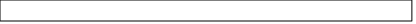 Email addressCurrent employer and tel. no. (obligatory)	 Pensioner	StudentApplicant’ annual income (obligatory)Current landlord and tel. no. (obligatory)Co-applicant, Personal Identity Number, first and surname1st choice district2nd choice district3rd choice districtDesired number of rooms (obligatory)Desired moving-in date (obligatory)OtherReturn to: HSB Karlskoga-Degerfors, Box 191, 691 24 Karlskoga		PTO